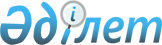 Об утверждении перечня национальных институтов развития и иных юридических лиц, пятьдесят и более процентов голосующих акций (долей участия в уставном капитале) которых прямо либо косвенно принадлежат государству, уполномоченных на реализацию мер государственной поддержки индустриально-инновационной деятельности
					
			Утративший силу
			
			
		
					Постановление Правительства Республики Казахстан от 30 июля 2016 года № 450. Утратило силу постановлением Правительства Республики Казахстан от 21 ноября 2022 года № 932.
      Сноска. Утратило силу постановлением Правительства РК от 21.11.2022 № 932 (вводится в действие по истечении десяти календарных дней после дня его первого официального опубликования).
      В соответствии с подпунктом 3) части второй пункта 1 статьи 98 Предпринимательского кодекса Республики Казахстан от 29 октября 2015 года Правительство Республики Казахстан ПОСТАНОВЛЯЕТ:
      1. Утвердить прилагаемый перечень национальных институтов развития и иных юридических лиц, пятьдесят и более процентов голосующих акций (долей участия в уставном капитале) которых прямо либо косвенно принадлежат государству, уполномоченных на реализацию мер государственной поддержки индустриально-инновационной деятельности.
      2. Признать утратившими силу некоторые решения Правительства Республики Казахстан согласно приложению к настоящему постановлению.
      3. Настоящее постановление вводится в действие по истечении десяти календарных дней после дня его первого официального опубликования. Перечень
национальных институтов развития и иных юридических лиц,
пятьдесят и более процентов голосующих акций (долей участия в
уставном капитале) которых прямо либо косвенно принадлежат
государству, уполномоченных на реализацию мер государственной
поддержки индустриально-инновационной деятельности
      1. В области развития индустрии:
      акционерное общество "Казахстанский центр индустрии и экспорта "QazIndustry".
      Сноска. Пункт 1 в редакции постановления Правительства РК от 29.07.2019 № 546.


      2. В области технологического развития:
      акционерное общество "Национальное агентство по развитию инноваций "QazInnovations";
      акционерное общество "QazTech Ventures".
      Сноска. Пункт 2 в редакции постановления Правительства РК от 29.07.2019 № 546; с изменениями, внесенными постановлениями Правительства РК от 23.12.2019 № 959; от 05.08.2021 № 521.


      3. В области развития местного содержания:
      акционерное общество "Казахстанский центр индустрии и экспорта "QazIndustry".
      Сноска. Пункт 14 в редакции постановления Правительства РК от 29.07.2019 № 546.


      4. В области привлечения инвестиций:
      акционерное общество "Национальная компания "KAZAKH INVEST".
      Сноска. Пункт 4 в редакции постановления Правительства РК от 01.03.2017 № 100.


      5. В области развития и продвижения экспорта:
      акционерное общество "Экспортная страховая компания "KazakhExport";
      акционерное общество "Национальная компания "KAZAKH INVEST";
      акционерное общество "Казахстанский центр индустрии и экспорта "QazIndustry";
      акционерное общество "Центр развития торговой политики "QazTrade".
      Сноска. Пункт 5 в редакции постановления Правительства РК от 06.09.2019 № 663.


      6. В области поддержки субъектов индустриально-инновационной деятельности: 
      акционерное общество "Инвестиционный фонд Казахстана";
      акционерное общество "Банк Развития Казахстана".
      7. Юридические лица, пятьдесят и более процентов голосующих акций (долей участия в уставном капитале) которых прямо либо косвенно принадлежат государству, уполномоченные на реализацию мер государственной поддержки индустриально-инновационной деятельности в области технологического развития:
      акционерное общество "Астана Innovations";
      акционерное общество "Национальный инфокоммуникационный холдинг "Зерде";
      некоммерческое акционерное общество "Национальный аграрный 
      научно-образовательный центр";
      некоммерческое акционерное общество "Казахский национальный исследовательский технический университет имени К.И. Сатпаева";
      акционерное общество "Фонд развития предпринимательства "Даму";
      акционерное общество "Социально-предпринимательская корпорация "Актобе";
      акционерное общество "Социально-предпринимательская корпорация "Алматы";
      акционерное общество "Социально-предпринимательская корпорация "Astana";
      акционерное общество "Социально-предпринимательская корпорация "Атырау";
      акционерное общество "Социально-предпринимательская корпорация "Байконыр (Байконур)";
      акционерное общество "Социально-предпринимательская корпорация "Ертіс";
      акционерное общество "Социально-предпринимательская корпорация "Есиль"; 
      акционерное общество "Социально-предпринимательская корпорация "Жетісу";
      акционерное общество "Социально-предпринимательская корпорация "Каспий";
      акционерное общество "Социально-предпринимательская корпорация "Орал";
      акционерное общество "Социально-предпринимательская корпорация "Павлодар";
      акционерное общество "Социально-предпринимательская корпорация "Сарыарка";
      акционерное общество "Социально-предпринимательская корпорация "Солтүстік";
      акционерное общество "Социально-предпринимательская корпорация "Тараз";
      акционерное общество "Социально-предпринимательская корпорация "Тобол"; 
      акционерное общество "Социально-предпринимательская корпорация "Туркестан".
      Сноска. Пункт 7 в редакции постановления Правительства РК от 10.12.2018 № 818 (вводится в действие по истечении десяти календарных дней после дня его первого официального опубликования).

 Перечень
утративших силу некоторых решений
Правительства Республики Казахстан
      1. Постановление Правительства Республики Казахстан от 11 мая 2012 года № 605 "Об утверждении перечня национальных институтов развития и иных юридических лиц, пятьдесят и более процентов голосующих акций (долей участия в уставном капитале) которых прямо либо косвенно принадлежат государству, уполномоченных на реализацию мер государственной поддержки индустриально-инновационной деятельности" (САПП Республики Казахстан, 2012 г., № 49, ст. 669). 
      2. Постановление Правительства Республики Казахстан от 11 июля 2013 года № 718 "О внесении дополнения в постановление Правительства Республики Казахстан от 11 мая 2012 года № 605 "Об утверждении перечня национальных институтов развития и иных юридических лиц, пятьдесят и более процентов голосующих акций (долей участия в уставном капитале) которых прямо либо косвенно принадлежат государству, уполномоченных на реализацию мер государственной поддержки индустриально-инновационной деятельности" (САПП Республики Казахстан, 2013 г., № 41, ст. 613). 
      3. Пункт 5 изменений и дополнений, которые вносятся в некоторые решения Правительства Республики Казахстан, утвержденных постановлением Правительства Республики Казахстан от 30 ноября 2013 года № 1294 "О некоторых вопросах акционерного общества "Казахэнергоэкспертиза" (САПП Республики Казахстан, 2013 г., № 68, ст. 915). 
      4. Постановление Правительства Республики Казахстан от 31 мая 2014 года № 592 "О внесении дополнения в постановление Правительства Республики Казахстан от 11 мая 2012 года № 605 "Об утверждении перечня национальных институтов развития и иных юридических лиц, пятьдесят и более процентов голосующих акций (долей участия в уставном капитале) которых прямо либо косвенно принадлежат государству, уполномоченных на реализацию мер государственной поддержки индустриально-инновационной деятельности" (САПП Республики Казахстан, 2014 г., № 37, ст. 358). 
      5. Пункт 8 изменений и дополнений, которые вносятся в некоторые решения Правительства Республики Казахстан, утвержденных постановлением Правительства Республики Казахстан от 19 декабря 2014 года № 1330 "О вопросах создания некоммерческого акционерного общества "Казахский национальный исследовательский технический университет имени К.И. Сатпаева" (САПП Республики Казахстан, 2014 г., № 81, ст. 699). 
      6. Постановление Правительства Республики Казахстан от 2 сентября 2015 года № 731 "О внесении изменений и дополнений в постановление Правительства Республики Казахстан от 11 мая 2012 года № 605 "Об утверждении перечня национальных институтов развития и иных юридических лиц, пятьдесят и более процентов голосующих акций (долей участия в уставном капитале) которых прямо либо косвенно принадлежат государству, уполномоченных на реализацию мер государственной поддержки индустриально-инновационной деятельности" (САПП Республики Казахстан, 2015 г., № 47-48, ст. 378). 
					© 2012. РГП на ПХВ «Институт законодательства и правовой информации Республики Казахстан» Министерства юстиции Республики Казахстан
				
      Премьер-МинистрРеспублики Казахстан

К. Масимов
Утвержден
постановлением Правительства
Республики Казахстан
от 30 июля 2016 года № 450Приложение
к постановлению Правительства
Республики Казахстан
от 30 июля 2016 года № 450